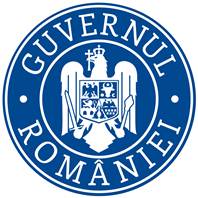 MINISTERUL SĂNĂTĂŢIIComisia de concursRezultatul probei scrise la examenul de promovare în grad superior celui deținut din cadrul Direcția generală implementare și monitorizare proiecte, Direcția de implementare și monitorizare a PNRR, Compartimentului promovare plan, susținut în data de 22.05.2024 la sediul Ministerului SănătățiiProba de interviu se va susține astăzi 22.05.2024 ora 12:00Afisat 22.05.2024Numărul de înregistrare al cereriiRezultat proba scrisăRezultat proba scrisăReg 2/13210/23.04.202489ADMIS